De conformidad con lo previsto en el Reglamento General de Protección de Datos (RGPD), en la Ley Orgánica 3/2018, de 5 de diciembre de Protección de Datos Personales y garantía de los derechos digitales y demás normativa complementaria, le informamos de que los datos personales por Ud. suministrados en todos y cada uno de los documentos que forman parte del impreso de matrícula serán incorporados a un fichero y tratados por la Universidad Católica Santa Teresa de Jesús de Ávila (UCAV), con CIF R-0500336-C, domicilio en Ávila, c/ Canteros s/n, 05005, y dominio www.ucavila.es.La finalidad de la recogida y tratamiento de los datos personales que Ud. nos suministra es la organización de la docencia y el estudio, así como el ejercicio de las demás funciones propias del servicio de la Educación Superior, reguladas en la Ley Orgánica 6/2001, de 21 de diciembre, de Universidades y en las Normas de Organización y Funcionamiento de la UCAV. Por ello tales datos serán empleados por los órganos, servicios y unidades de esta Universidad para cuantas necesidades se deriven de la gestión académica y docente relacionadas con Ud. y su expediente, lo que incluye su matriculación/inscripción en los estudios dependientes de esta Universidad, gestión administrativa y académica de su expediente, confección de actas de calificación, publicidad de dichas calificaciones, confección de certificaciones personales, expedición de títulos y complementos al título, y oferta y prestaciones de servicios universitarios, en particular servicios académicos, de biblioteca, transporte, gestión de prácticas en empresas e instituciones, gestión de ofertas de empleo, gestión de servicios académicos y docentes a través de la web, correo electrónico institucional, acceso a servicios telemáticos, así como para la realización de evaluaciones, estudios de seguimiento y encuestas relativas a los servicios universitarios prestados.Asimismo, ponemos en su conocimiento que sus datos personales podrán ser utilizados para la remisión de información, por distintos medios, sobre las actividades, servicios y curso organizados por la UCAV.Los datos personales que se solicitan en este impreso de matrícula de la UCAV tienen el carácter de obligatorios. La negativa a suministrarlos impedirá la realización y organización de la gestión administrativa y académica de sus estudios universitarios y la prestación por la UCAV de los servicios a ellos ligados.Los datos por Ud. suministrados no se comunicarán ni cederán a terceros salvo en los siguientes supuestos:Cuando se domicilie el pago del importe de la matrícula que Ud. ha de abonar, se comunicarán a las entidades bancarias los datos estrictamente necesarios para que el pago pueda hacerse efectivo.En los casos en que legalmente proceda, a las Administraciones Públicas u otros.A las personas físicas o jurídicas a las cuales Ud. autorice su cesiónA las empresas en las cuales Ud. realice prácticas u otras tareas formativasLos datos que Ud. suministra se conservarán: En cuanto a los datos sobre sus estudios en la UCAV, indefinidamenteEn cuanto a los pagos por Ud. efectuados, durante el tiempo legalmente fijado en la normativa civil y tributaria de aplicación.En cuanto a los datos necesarios para el envío de información sobre actividades, servicios y cursos organizados por la UCAV, mientras Ud. tenga la condición de estudiante de la UCAV y, una vez finalizados sus estudios, hasta que no nos indique lo contrario.Ud. podrá ejercitar los derechos de acceso, rectificación, supresión, limitación, oposición y portabilidad en relación con sus datos personales y oposición ante la UCAV, a través de su Secretaría General, calle Canteros S/N Ávila, correo electrónico: protección.datos@ucavila.es, disponiendo de los oportunos formularios e instrucciones en la página web www.ucavila.es, en la pestaña correspondiente a INSTANCIAS/IMPRESOS.Para más información sobre nuestra política de protección de datos personales, consultar en https://www.ucavila.es/PoliticaPrivacidad.pdfLos Estudios Propios se imparten al amparo de los artículos 2 y 34 de la Ley Orgánica 6/2001, de 21 de diciembre, de Universidades, modificada por Ley Orgánica 7/2007, de 12 de abril, Estos estudios dan derecho a la expedición diplomas y títulos propios que no tienen carácter oficial. Los títulos propios se rigen por sus normativas específicas. En lo no regulado en ellas, se aplicará la normativa aplicable e los títulos oficiales. Toda admisión en títulos propios de la Universidad Católica de Ávila queda condicionada a: 1) La veracidad de los datos y documentos aportados por el estudiante, 2) Al cumplimiento de los requisitos académicos de admisión y 3) A la disponibilidad de plazas en el título propio solicitado a fecha de formalización de la matrícula.Si es una empresa la que asumirá el coste de la matrícula del estudiante, es necesario que éste aporte una autorización de la propia empresa para que la UCAV pueda hacer en la cuenta designada los cargos oportunos (impreso modelo A-E).DOCUMENTACIÓN QUE DEBE ADJUNTAR CON EL PRESENTE IMPRESO:Fotocopia del Documento Nacional de Identidad (estudiantes españoles y de la UE). Fotocopia del Pasaporte (estudiantes de países no pertenecientes a la UE).Documentación acreditativa del nivel de estudios del estudiante: copia compulsada (anverso y reverso) del título o certificado.Justificante de ingreso de las tasas en pagos al contado: 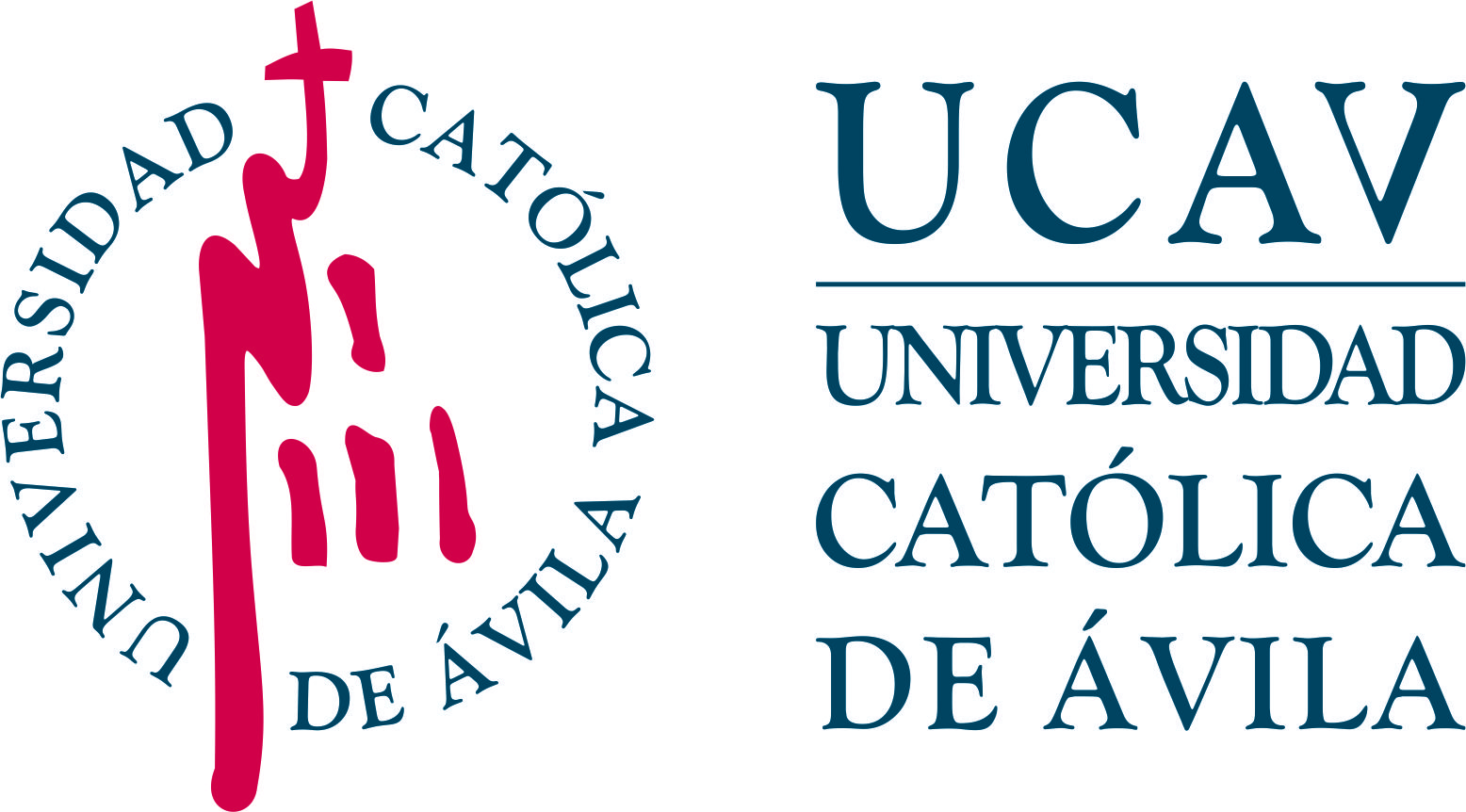 Impreso: DSP-2 CURSO DE DIRECTOR DE SEGURIDAD PRIVADAPor favor, pegue/inserte su fotografía aquíCURSO SUPERIOR DE FORMACIÓN PARA LA OBTENCIÓN DEL DIPLOMA DE CURSO DE DIRECTOR DE SEGURIDAD PRIVADA Matrícula de Continuación de EstudiosPROGRAMA ACADÉMICO DE ESTUDIOS PROPIOS (1)Por favor, pegue/inserte su fotografía aquíPágina 1 de 3Página 1 de 3Página 1 de 3CURSO ACADÉMICO PARA EL QUE REALIZA LA MATRÍCULADATOS PERSONALES DATOS PERSONALES DATOS PERSONALES DATOS PERSONALES DATOS PERSONALES NOMBRE Y APELLIDOS: NOMBRE Y APELLIDOS: NOMBRE Y APELLIDOS: NOMBRE Y APELLIDOS: NOMBRE Y APELLIDOS: DNI:  DNI:  DNI:  ¿ES ALUMNO DE LA UCAV?   SI    NO  ¿ES ALUMNO DE LA UCAV?   SI    NO  FECHA DE NACIMIENTO: LUGAR DE NACIMIENTO: LUGAR DE NACIMIENTO: LUGAR DE NACIMIENTO: LUGAR DE NACIMIENTO: TELÉFONO FIJO: TELÉFONO FIJO: TELÉFONO FIJO: TELÉFONO MÓVIL:  TELÉFONO MÓVIL:  DOMICILIO:  DOMICILIO:  DOMICILIO:  DOMICILIO:  DOMICILIO:  LOCALIDAD:  LOCALIDAD:  LOCALIDAD:  LOCALIDAD:  CP: PROVINCIA:  PROVINCIA:  PAÍS:  PAÍS:  PAÍS:  DIRECCIÓN DE E-MAIL (Obligatorio):  DIRECCIÓN DE E-MAIL (Obligatorio):  DIRECCIÓN DE E-MAIL (Obligatorio):  DIRECCIÓN DE E-MAIL (Obligatorio):  DIRECCIÓN DE E-MAIL (Obligatorio):  INFORMACIÓN SOBRE PROTECCIÓN DE DATOS PERSONALESIMPORTANTE:ES OBLIGATORIA LA FIRMA DE LAMATRÍCULA EN TODAS SUS PÁGINASLeído y conforme, 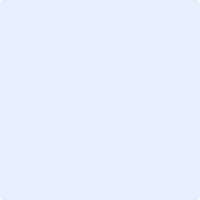 Fecha                                      Firma del estudiante (inserte firma electrónica o digitalizada) “CURSO UNIVERSITARIO SUPERIOR. DIRECTOR DE SEGURIDAD PRIVADA” PROGRAMA ACADÉMICO DE ESTUDIOS PROPIOS (1)Matrícula de Continuación de Estudios “CURSO UNIVERSITARIO SUPERIOR. DIRECTOR DE SEGURIDAD PRIVADA” PROGRAMA ACADÉMICO DE ESTUDIOS PROPIOS (1)Matrícula de Continuación de Estudios “CURSO UNIVERSITARIO SUPERIOR. DIRECTOR DE SEGURIDAD PRIVADA” PROGRAMA ACADÉMICO DE ESTUDIOS PROPIOS (1)Matrícula de Continuación de EstudiosPágina 2 de 3ASIGNATURAS DE LA MATRÍCULA DEL CURSO ACADÉMICOASIGNATURAS DE LA MATRÍCULA ASIGNATURAS DE LA MATRÍCULA ASIGNATURAS DE LA MATRÍCULA ASIGNATURAS DE LA MATRÍCULA ASIGNATURAS DE LA MATRÍCULA CÓDIGO CÓDIGO DENOMINACIÓN DE LA ASIGNATURADENOMINACIÓN DE LA ASIGNATURAECTS1101DIRSPNormativa Seguridad Privada y Colaboración con la Seguridad PúblicaNormativa Seguridad Privada y Colaboración con la Seguridad Pública22102DIRSPProtección de Datos de Carácter PersonalProtección de Datos de Carácter Personal13103DIRSPSeguridad Física y ElectrónicaSeguridad Física y Electrónica24104DIRSPSeguridad de PersonasSeguridad de Personas15105DIRSPSeguridad LógicaSeguridad Lógica16106DIRSPSeguridad en Entidades de CréditoSeguridad en Entidades de Crédito17107DIRSPSeguridad PatrimonialSeguridad Patrimonial18108DIRSPProtección Civil y Seguridad contra IncendiosProtección Civil y Seguridad contra Incendios29109DIRSPPrevención de Riesgos LaboralesPrevención de Riesgos Laborales110110DIRSPDirección de Equipos Humanos y Deontología ProfesionalDirección de Equipos Humanos y Deontología Profesional111111DIRSPGestión y Dirección Actividades Seguridad Privada y Gestión de Recursos MaterialesGestión y Dirección Actividades Seguridad Privada y Gestión de Recursos Materiales212112DIRSPPlanificación de la Seguridad y Funcionamiento Departamentos SeguridadPlanificación de la Seguridad y Funcionamiento Departamentos Seguridad113113DIRSPFenomenología DelincuencialFenomenología Delincuencial114114DIRSPAnálisis de RiesgosAnálisis de Riesgos115501DIRSPTRABAJO FIN DE ESTUDIOSTRABAJO FIN DE ESTUDIOS2IMPORTE DE MATRÍCULAIMPORTE DE MATRÍCULAIMPORTE DE MATRÍCULA € €DESCUENTOSDESCUENTOS CONVENIOS OTROSIMPORTANTE:ES OBLIGATORIA LA FIRMA DE LAMATRÍCULA EN TODAS SUS PÁGINASLeído y conforme, Fecha                                      Firma del estudiante (inserte firma electrónica o digitalizada) “CURSO UNIVERSITARIO SUPERIOR. DIRECTOR DE SEGURIDAD PRIVADA” PROGRAMA ACADÉMICO DE ESTUDIOS PROPIOS (1)Matrícula de Continuación de Estudios “CURSO UNIVERSITARIO SUPERIOR. DIRECTOR DE SEGURIDAD PRIVADA” PROGRAMA ACADÉMICO DE ESTUDIOS PROPIOS (1)Matrícula de Continuación de Estudios “CURSO UNIVERSITARIO SUPERIOR. DIRECTOR DE SEGURIDAD PRIVADA” PROGRAMA ACADÉMICO DE ESTUDIOS PROPIOS (1)Matrícula de Continuación de EstudiosPágina 3 de 3IMPRESO – SEPA PARA LA DOMICILIACIÓN DE LOS PAGOS APLAZADOSFORMAS DE PAGOFORMAS DE PAGO PAGO ÚNICO PAGO APLAZADO Y DOMICILIADO (3 plazos sin coste asociado)PAGOS A TRAVÉS DE DOMICILIACÓN BANCARIAPAGOS A TRAVÉS DE DOMICILIACÓN BANCARIAPAGOS A TRAVÉS DE DOMICILIACÓN BANCARIAPAGOS A TRAVÉS DE DOMICILIACÓN BANCARIAPAGOS A TRAVÉS DE DOMICILIACÓN BANCARIAPAGOS A TRAVÉS DE DOMICILIACÓN BANCARIAPAGOS A TRAVÉS DE DOMICILIACÓN BANCARIAPAGOS A TRAVÉS DE DOMICILIACÓN BANCARIAPAGOS A TRAVÉS DE DOMICILIACÓN BANCARIAPAGOS A TRAVÉS DE DOMICILIACÓN BANCARIAPAGOS A TRAVÉS DE DOMICILIACÓN BANCARIAPAGOS A TRAVÉS DE DOMICILIACÓN BANCARIAPAGOS A TRAVÉS DE DOMICILIACÓN BANCARIAPAGOS A TRAVÉS DE DOMICILIACÓN BANCARIAPAGOS A TRAVÉS DE DOMICILIACÓN BANCARIAPAGOS A TRAVÉS DE DOMICILIACÓN BANCARIAPAGOS A TRAVÉS DE DOMICILIACÓN BANCARIAPAGOS A TRAVÉS DE DOMICILIACÓN BANCARIAPAGOS A TRAVÉS DE DOMICILIACÓN BANCARIAPAGOS A TRAVÉS DE DOMICILIACÓN BANCARIAPAGOS A TRAVÉS DE DOMICILIACÓN BANCARIAPAGOS A TRAVÉS DE DOMICILIACÓN BANCARIAPAGOS A TRAVÉS DE DOMICILIACÓN BANCARIAPAGOS A TRAVÉS DE DOMICILIACÓN BANCARIAPAGOS A TRAVÉS DE DOMICILIACÓN BANCARIAPAGOS A TRAVÉS DE DOMICILIACÓN BANCARIAPAGOS A TRAVÉS DE DOMICILIACÓN BANCARIAPAGOS A TRAVÉS DE DOMICILIACÓN BANCARIAPAGOS A TRAVÉS DE DOMICILIACÓN BANCARIAPAGOS A TRAVÉS DE DOMICILIACÓN BANCARIAPAGOS A TRAVÉS DE DOMICILIACÓN BANCARIAPAGOS A TRAVÉS DE DOMICILIACÓN BANCARIAPAGOS A TRAVÉS DE DOMICILIACÓN BANCARIAA.- DATOS DE LA UNIVERSIDAD CATÓLICA DE ÁVILA (Acreedor)A.- DATOS DE LA UNIVERSIDAD CATÓLICA DE ÁVILA (Acreedor)A.- DATOS DE LA UNIVERSIDAD CATÓLICA DE ÁVILA (Acreedor)A.- DATOS DE LA UNIVERSIDAD CATÓLICA DE ÁVILA (Acreedor)A.- DATOS DE LA UNIVERSIDAD CATÓLICA DE ÁVILA (Acreedor)A.- DATOS DE LA UNIVERSIDAD CATÓLICA DE ÁVILA (Acreedor)A.- DATOS DE LA UNIVERSIDAD CATÓLICA DE ÁVILA (Acreedor)A.- DATOS DE LA UNIVERSIDAD CATÓLICA DE ÁVILA (Acreedor)A.- DATOS DE LA UNIVERSIDAD CATÓLICA DE ÁVILA (Acreedor)A.- DATOS DE LA UNIVERSIDAD CATÓLICA DE ÁVILA (Acreedor)A.- DATOS DE LA UNIVERSIDAD CATÓLICA DE ÁVILA (Acreedor)A.- DATOS DE LA UNIVERSIDAD CATÓLICA DE ÁVILA (Acreedor)A.- DATOS DE LA UNIVERSIDAD CATÓLICA DE ÁVILA (Acreedor)A.- DATOS DE LA UNIVERSIDAD CATÓLICA DE ÁVILA (Acreedor)A.- DATOS DE LA UNIVERSIDAD CATÓLICA DE ÁVILA (Acreedor)A.- DATOS DE LA UNIVERSIDAD CATÓLICA DE ÁVILA (Acreedor)A.- DATOS DE LA UNIVERSIDAD CATÓLICA DE ÁVILA (Acreedor)A.- DATOS DE LA UNIVERSIDAD CATÓLICA DE ÁVILA (Acreedor)A.- DATOS DE LA UNIVERSIDAD CATÓLICA DE ÁVILA (Acreedor)A.- DATOS DE LA UNIVERSIDAD CATÓLICA DE ÁVILA (Acreedor)A.- DATOS DE LA UNIVERSIDAD CATÓLICA DE ÁVILA (Acreedor)A.- DATOS DE LA UNIVERSIDAD CATÓLICA DE ÁVILA (Acreedor)A.- DATOS DE LA UNIVERSIDAD CATÓLICA DE ÁVILA (Acreedor)A.- DATOS DE LA UNIVERSIDAD CATÓLICA DE ÁVILA (Acreedor)A.- DATOS DE LA UNIVERSIDAD CATÓLICA DE ÁVILA (Acreedor)A.- DATOS DE LA UNIVERSIDAD CATÓLICA DE ÁVILA (Acreedor)A.- DATOS DE LA UNIVERSIDAD CATÓLICA DE ÁVILA (Acreedor)A.- DATOS DE LA UNIVERSIDAD CATÓLICA DE ÁVILA (Acreedor)A.- DATOS DE LA UNIVERSIDAD CATÓLICA DE ÁVILA (Acreedor)A.- DATOS DE LA UNIVERSIDAD CATÓLICA DE ÁVILA (Acreedor)A.- DATOS DE LA UNIVERSIDAD CATÓLICA DE ÁVILA (Acreedor)A.- DATOS DE LA UNIVERSIDAD CATÓLICA DE ÁVILA (Acreedor)A.- DATOS DE LA UNIVERSIDAD CATÓLICA DE ÁVILA (Acreedor)Referencia de la orden de domiciliación:Referencia de la orden de domiciliación:Referencia de la orden de domiciliación:Referencia de la orden de domiciliación:Referencia de la orden de domiciliación:Referencia de la orden de domiciliación:Referencia de la orden de domiciliación:Referencia de la orden de domiciliación:Referencia de la orden de domiciliación:Referencia de la orden de domiciliación:Referencia de la orden de domiciliación:Referencia de la orden de domiciliación:Referencia de la orden de domiciliación:Referencia de la orden de domiciliación:Referencia de la orden de domiciliación:Referencia de la orden de domiciliación:Referencia de la orden de domiciliación:Referencia de la orden de domiciliación:Referencia de la orden de domiciliación:Referencia de la orden de domiciliación:Referencia de la orden de domiciliación:Referencia de la orden de domiciliación:Referencia de la orden de domiciliación:Referencia de la orden de domiciliación:Referencia de la orden de domiciliación:Referencia de la orden de domiciliación:Referencia de la orden de domiciliación:Referencia de la orden de domiciliación:Referencia de la orden de domiciliación:Referencia de la orden de domiciliación:Referencia de la orden de domiciliación:Referencia de la orden de domiciliación:Referencia de la orden de domiciliación:Identificador del acreedorIdentificador del acreedorIdentificador del acreedorIdentificador del acreedorIdentificador del acreedorIdentificador del acreedorIdentificador del acreedorIdentificador del acreedorIdentificador del acreedorIdentificador del acreedorIdentificador del acreedorIdentificador del acreedorIdentificador del acreedorIdentificador del acreedorIdentificador del acreedorIdentificador del acreedorIdentificador del acreedorIdentificador del acreedorIdentificador del acreedorIdentificador del acreedorIdentificador del acreedorIdentificador del acreedorIdentificador del acreedorIdentificador del acreedorIdentificador del acreedorIdentificador del acreedorIdentificador del acreedorIdentificador del acreedorIdentificador del acreedorIdentificador del acreedorIdentificador del acreedorIdentificador del acreedorIdentificador del acreedorNombre del acreedor:  UNIVERSIDAD CATÓLICA DE ÁVILANombre del acreedor:  UNIVERSIDAD CATÓLICA DE ÁVILANombre del acreedor:  UNIVERSIDAD CATÓLICA DE ÁVILANombre del acreedor:  UNIVERSIDAD CATÓLICA DE ÁVILANombre del acreedor:  UNIVERSIDAD CATÓLICA DE ÁVILANombre del acreedor:  UNIVERSIDAD CATÓLICA DE ÁVILANombre del acreedor:  UNIVERSIDAD CATÓLICA DE ÁVILANombre del acreedor:  UNIVERSIDAD CATÓLICA DE ÁVILANombre del acreedor:  UNIVERSIDAD CATÓLICA DE ÁVILANombre del acreedor:  UNIVERSIDAD CATÓLICA DE ÁVILANombre del acreedor:  UNIVERSIDAD CATÓLICA DE ÁVILANombre del acreedor:  UNIVERSIDAD CATÓLICA DE ÁVILANombre del acreedor:  UNIVERSIDAD CATÓLICA DE ÁVILANombre del acreedor:  UNIVERSIDAD CATÓLICA DE ÁVILANombre del acreedor:  UNIVERSIDAD CATÓLICA DE ÁVILANombre del acreedor:  UNIVERSIDAD CATÓLICA DE ÁVILANombre del acreedor:  UNIVERSIDAD CATÓLICA DE ÁVILANombre del acreedor:  UNIVERSIDAD CATÓLICA DE ÁVILANombre del acreedor:  UNIVERSIDAD CATÓLICA DE ÁVILANombre del acreedor:  UNIVERSIDAD CATÓLICA DE ÁVILANombre del acreedor:  UNIVERSIDAD CATÓLICA DE ÁVILANombre del acreedor:  UNIVERSIDAD CATÓLICA DE ÁVILANombre del acreedor:  UNIVERSIDAD CATÓLICA DE ÁVILANombre del acreedor:  UNIVERSIDAD CATÓLICA DE ÁVILANombre del acreedor:  UNIVERSIDAD CATÓLICA DE ÁVILANombre del acreedor:  UNIVERSIDAD CATÓLICA DE ÁVILANombre del acreedor:  UNIVERSIDAD CATÓLICA DE ÁVILANombre del acreedor:  UNIVERSIDAD CATÓLICA DE ÁVILANombre del acreedor:  UNIVERSIDAD CATÓLICA DE ÁVILANombre del acreedor:  UNIVERSIDAD CATÓLICA DE ÁVILANombre del acreedor:  UNIVERSIDAD CATÓLICA DE ÁVILANombre del acreedor:  UNIVERSIDAD CATÓLICA DE ÁVILANombre del acreedor:  UNIVERSIDAD CATÓLICA DE ÁVILADirección: C/ CANTEROS S/NDirección: C/ CANTEROS S/NDirección: C/ CANTEROS S/NDirección: C/ CANTEROS S/NDirección: C/ CANTEROS S/NDirección: C/ CANTEROS S/NDirección: C/ CANTEROS S/NDirección: C/ CANTEROS S/NDirección: C/ CANTEROS S/NDirección: C/ CANTEROS S/NDirección: C/ CANTEROS S/NDirección: C/ CANTEROS S/NDirección: C/ CANTEROS S/NDirección: C/ CANTEROS S/NDirección: C/ CANTEROS S/NDirección: C/ CANTEROS S/NDirección: C/ CANTEROS S/NDirección: C/ CANTEROS S/NDirección: C/ CANTEROS S/NDirección: C/ CANTEROS S/NDirección: C/ CANTEROS S/NDirección: C/ CANTEROS S/NDirección: C/ CANTEROS S/NDirección: C/ CANTEROS S/NDirección: C/ CANTEROS S/NDirección: C/ CANTEROS S/NDirección: C/ CANTEROS S/NDirección: C/ CANTEROS S/NDirección: C/ CANTEROS S/NDirección: C/ CANTEROS S/NDirección: C/ CANTEROS S/NDirección: C/ CANTEROS S/NDirección: C/ CANTEROS S/NCódigo Postal:  05005Código Postal:  05005Código Postal:  05005Código Postal:  05005Código Postal:  05005Código Postal:  05005Código Postal:  05005Código Postal:  05005Código Postal:  05005Código Postal:  05005Código Postal:  05005Población: ÁVILAPoblación: ÁVILAPoblación: ÁVILAPoblación: ÁVILAPoblación: ÁVILAPoblación: ÁVILAPoblación: ÁVILAPoblación: ÁVILAPoblación: ÁVILAPoblación: ÁVILAProvincia: ÁVILAProvincia: ÁVILAProvincia: ÁVILAProvincia: ÁVILAProvincia: ÁVILAProvincia: ÁVILAProvincia: ÁVILAProvincia: ÁVILAProvincia: ÁVILAProvincia: ÁVILAPaís: ESPAÑAPaís: ESPAÑAB.- DATOS DEL DEUDOR (Es obligado cumplimentar todos los campos)B.- DATOS DEL DEUDOR (Es obligado cumplimentar todos los campos)B.- DATOS DEL DEUDOR (Es obligado cumplimentar todos los campos)B.- DATOS DEL DEUDOR (Es obligado cumplimentar todos los campos)B.- DATOS DEL DEUDOR (Es obligado cumplimentar todos los campos)B.- DATOS DEL DEUDOR (Es obligado cumplimentar todos los campos)B.- DATOS DEL DEUDOR (Es obligado cumplimentar todos los campos)B.- DATOS DEL DEUDOR (Es obligado cumplimentar todos los campos)B.- DATOS DEL DEUDOR (Es obligado cumplimentar todos los campos)B.- DATOS DEL DEUDOR (Es obligado cumplimentar todos los campos)B.- DATOS DEL DEUDOR (Es obligado cumplimentar todos los campos)B.- DATOS DEL DEUDOR (Es obligado cumplimentar todos los campos)B.- DATOS DEL DEUDOR (Es obligado cumplimentar todos los campos)B.- DATOS DEL DEUDOR (Es obligado cumplimentar todos los campos)B.- DATOS DEL DEUDOR (Es obligado cumplimentar todos los campos)B.- DATOS DEL DEUDOR (Es obligado cumplimentar todos los campos)B.- DATOS DEL DEUDOR (Es obligado cumplimentar todos los campos)B.- DATOS DEL DEUDOR (Es obligado cumplimentar todos los campos)B.- DATOS DEL DEUDOR (Es obligado cumplimentar todos los campos)B.- DATOS DEL DEUDOR (Es obligado cumplimentar todos los campos)B.- DATOS DEL DEUDOR (Es obligado cumplimentar todos los campos)B.- DATOS DEL DEUDOR (Es obligado cumplimentar todos los campos)B.- DATOS DEL DEUDOR (Es obligado cumplimentar todos los campos)B.- DATOS DEL DEUDOR (Es obligado cumplimentar todos los campos)B.- DATOS DEL DEUDOR (Es obligado cumplimentar todos los campos)B.- DATOS DEL DEUDOR (Es obligado cumplimentar todos los campos)B.- DATOS DEL DEUDOR (Es obligado cumplimentar todos los campos)B.- DATOS DEL DEUDOR (Es obligado cumplimentar todos los campos)B.- DATOS DEL DEUDOR (Es obligado cumplimentar todos los campos)B.- DATOS DEL DEUDOR (Es obligado cumplimentar todos los campos)B.- DATOS DEL DEUDOR (Es obligado cumplimentar todos los campos)B.- DATOS DEL DEUDOR (Es obligado cumplimentar todos los campos)B.- DATOS DEL DEUDOR (Es obligado cumplimentar todos los campos)DNI/CIF del deudor/es (titular/es de la cuenta de cargo): DNI/CIF del deudor/es (titular/es de la cuenta de cargo): DNI/CIF del deudor/es (titular/es de la cuenta de cargo): DNI/CIF del deudor/es (titular/es de la cuenta de cargo): DNI/CIF del deudor/es (titular/es de la cuenta de cargo): DNI/CIF del deudor/es (titular/es de la cuenta de cargo): DNI/CIF del deudor/es (titular/es de la cuenta de cargo): DNI/CIF del deudor/es (titular/es de la cuenta de cargo): DNI/CIF del deudor/es (titular/es de la cuenta de cargo): DNI/CIF del deudor/es (titular/es de la cuenta de cargo): DNI/CIF del deudor/es (titular/es de la cuenta de cargo): DNI/CIF del deudor/es (titular/es de la cuenta de cargo): DNI/CIF del deudor/es (titular/es de la cuenta de cargo): DNI/CIF del deudor/es (titular/es de la cuenta de cargo): DNI/CIF del deudor/es (titular/es de la cuenta de cargo): DNI/CIF del deudor/es (titular/es de la cuenta de cargo): DNI/CIF del deudor/es (titular/es de la cuenta de cargo): DNI/CIF del deudor/es (titular/es de la cuenta de cargo): DNI/CIF del deudor/es (titular/es de la cuenta de cargo): DNI/CIF del deudor/es (titular/es de la cuenta de cargo): DNI/CIF del deudor/es (titular/es de la cuenta de cargo): DNI/CIF del deudor/es (titular/es de la cuenta de cargo): DNI/CIF del deudor/es (titular/es de la cuenta de cargo): DNI/CIF del deudor/es (titular/es de la cuenta de cargo): DNI/CIF del deudor/es (titular/es de la cuenta de cargo): DNI/CIF del deudor/es (titular/es de la cuenta de cargo): DNI/CIF del deudor/es (titular/es de la cuenta de cargo): DNI/CIF del deudor/es (titular/es de la cuenta de cargo): DNI/CIF del deudor/es (titular/es de la cuenta de cargo): DNI/CIF del deudor/es (titular/es de la cuenta de cargo): DNI/CIF del deudor/es (titular/es de la cuenta de cargo): DNI/CIF del deudor/es (titular/es de la cuenta de cargo):  Particular     Empresa (2)Nombre del deudor/es (titular/es de la cuenta de cargo): Nombre del deudor/es (titular/es de la cuenta de cargo): Nombre del deudor/es (titular/es de la cuenta de cargo): Nombre del deudor/es (titular/es de la cuenta de cargo): Nombre del deudor/es (titular/es de la cuenta de cargo): Nombre del deudor/es (titular/es de la cuenta de cargo): Nombre del deudor/es (titular/es de la cuenta de cargo): Nombre del deudor/es (titular/es de la cuenta de cargo): Nombre del deudor/es (titular/es de la cuenta de cargo): Nombre del deudor/es (titular/es de la cuenta de cargo): Nombre del deudor/es (titular/es de la cuenta de cargo): Nombre del deudor/es (titular/es de la cuenta de cargo): Nombre del deudor/es (titular/es de la cuenta de cargo): Nombre del deudor/es (titular/es de la cuenta de cargo): Nombre del deudor/es (titular/es de la cuenta de cargo): Nombre del deudor/es (titular/es de la cuenta de cargo): Nombre del deudor/es (titular/es de la cuenta de cargo): Nombre del deudor/es (titular/es de la cuenta de cargo): Nombre del deudor/es (titular/es de la cuenta de cargo): Nombre del deudor/es (titular/es de la cuenta de cargo): Nombre del deudor/es (titular/es de la cuenta de cargo): Nombre del deudor/es (titular/es de la cuenta de cargo): Nombre del deudor/es (titular/es de la cuenta de cargo): Nombre del deudor/es (titular/es de la cuenta de cargo): Nombre del deudor/es (titular/es de la cuenta de cargo): Nombre del deudor/es (titular/es de la cuenta de cargo): Nombre del deudor/es (titular/es de la cuenta de cargo): Nombre del deudor/es (titular/es de la cuenta de cargo): Nombre del deudor/es (titular/es de la cuenta de cargo): Nombre del deudor/es (titular/es de la cuenta de cargo): Nombre del deudor/es (titular/es de la cuenta de cargo): Nombre del deudor/es (titular/es de la cuenta de cargo): Nombre del deudor/es (titular/es de la cuenta de cargo): Dirección del deudor: Dirección del deudor: Dirección del deudor: Dirección del deudor: Dirección del deudor: Dirección del deudor: Dirección del deudor: Dirección del deudor: Dirección del deudor: Dirección del deudor: Dirección del deudor: Dirección del deudor: Dirección del deudor: Dirección del deudor: Dirección del deudor: Dirección del deudor: Dirección del deudor: Dirección del deudor: Dirección del deudor: Dirección del deudor: Dirección del deudor: Dirección del deudor: Dirección del deudor: Dirección del deudor: Dirección del deudor: Dirección del deudor: Dirección del deudor: Dirección del deudor: Dirección del deudor: Dirección del deudor: Dirección del deudor: Dirección del deudor: Dirección del deudor: Población: Población: Población: Población: Población: Población: Población: Población: Población: Población: Población: Población: Población: Población: Población: Población: Población: Población: Población: Población: Población: Población: Población: Población: Población: Población: Población: Población: Población: Código postal:  Código postal:  Código postal:  Código postal:  Provincia: Provincia: Provincia: Provincia: Provincia: Provincia: Provincia: Provincia: Provincia: Provincia: Provincia: Provincia: Provincia: Provincia: Provincia: Provincia: Provincia: Provincia: Provincia: Provincia: Provincia: Provincia: Provincia: Provincia: Provincia: País del deudor: País del deudor: País del deudor: País del deudor: País del deudor: País del deudor: País del deudor: País del deudor: IBAN:   El código IBAN (Internacional Bank Account Number), es el número de identificación internacional para las cuentas bancarias, normalizado por el Comité Europeo de Normalización Básica a través de las normas ISO13616 y EBS204.Por favor, cumplimente las casillas empezando por la primera posición y detalle la cuenta IBAN en la que desea se giren los cargos bancarios.El código IBAN (Internacional Bank Account Number), es el número de identificación internacional para las cuentas bancarias, normalizado por el Comité Europeo de Normalización Básica a través de las normas ISO13616 y EBS204.Por favor, cumplimente las casillas empezando por la primera posición y detalle la cuenta IBAN en la que desea se giren los cargos bancarios.El código IBAN (Internacional Bank Account Number), es el número de identificación internacional para las cuentas bancarias, normalizado por el Comité Europeo de Normalización Básica a través de las normas ISO13616 y EBS204.Por favor, cumplimente las casillas empezando por la primera posición y detalle la cuenta IBAN en la que desea se giren los cargos bancarios.El código IBAN (Internacional Bank Account Number), es el número de identificación internacional para las cuentas bancarias, normalizado por el Comité Europeo de Normalización Básica a través de las normas ISO13616 y EBS204.Por favor, cumplimente las casillas empezando por la primera posición y detalle la cuenta IBAN en la que desea se giren los cargos bancarios.El código IBAN (Internacional Bank Account Number), es el número de identificación internacional para las cuentas bancarias, normalizado por el Comité Europeo de Normalización Básica a través de las normas ISO13616 y EBS204.Por favor, cumplimente las casillas empezando por la primera posición y detalle la cuenta IBAN en la que desea se giren los cargos bancarios.El código IBAN (Internacional Bank Account Number), es el número de identificación internacional para las cuentas bancarias, normalizado por el Comité Europeo de Normalización Básica a través de las normas ISO13616 y EBS204.Por favor, cumplimente las casillas empezando por la primera posición y detalle la cuenta IBAN en la que desea se giren los cargos bancarios.El código IBAN (Internacional Bank Account Number), es el número de identificación internacional para las cuentas bancarias, normalizado por el Comité Europeo de Normalización Básica a través de las normas ISO13616 y EBS204.Por favor, cumplimente las casillas empezando por la primera posición y detalle la cuenta IBAN en la que desea se giren los cargos bancarios.El código IBAN (Internacional Bank Account Number), es el número de identificación internacional para las cuentas bancarias, normalizado por el Comité Europeo de Normalización Básica a través de las normas ISO13616 y EBS204.Por favor, cumplimente las casillas empezando por la primera posición y detalle la cuenta IBAN en la que desea se giren los cargos bancarios.El código IBAN (Internacional Bank Account Number), es el número de identificación internacional para las cuentas bancarias, normalizado por el Comité Europeo de Normalización Básica a través de las normas ISO13616 y EBS204.Por favor, cumplimente las casillas empezando por la primera posición y detalle la cuenta IBAN en la que desea se giren los cargos bancarios.El código IBAN (Internacional Bank Account Number), es el número de identificación internacional para las cuentas bancarias, normalizado por el Comité Europeo de Normalización Básica a través de las normas ISO13616 y EBS204.Por favor, cumplimente las casillas empezando por la primera posición y detalle la cuenta IBAN en la que desea se giren los cargos bancarios.El código IBAN (Internacional Bank Account Number), es el número de identificación internacional para las cuentas bancarias, normalizado por el Comité Europeo de Normalización Básica a través de las normas ISO13616 y EBS204.Por favor, cumplimente las casillas empezando por la primera posición y detalle la cuenta IBAN en la que desea se giren los cargos bancarios.El código IBAN (Internacional Bank Account Number), es el número de identificación internacional para las cuentas bancarias, normalizado por el Comité Europeo de Normalización Básica a través de las normas ISO13616 y EBS204.Por favor, cumplimente las casillas empezando por la primera posición y detalle la cuenta IBAN en la que desea se giren los cargos bancarios.El código IBAN (Internacional Bank Account Number), es el número de identificación internacional para las cuentas bancarias, normalizado por el Comité Europeo de Normalización Básica a través de las normas ISO13616 y EBS204.Por favor, cumplimente las casillas empezando por la primera posición y detalle la cuenta IBAN en la que desea se giren los cargos bancarios.El código IBAN (Internacional Bank Account Number), es el número de identificación internacional para las cuentas bancarias, normalizado por el Comité Europeo de Normalización Básica a través de las normas ISO13616 y EBS204.Por favor, cumplimente las casillas empezando por la primera posición y detalle la cuenta IBAN en la que desea se giren los cargos bancarios.El código IBAN (Internacional Bank Account Number), es el número de identificación internacional para las cuentas bancarias, normalizado por el Comité Europeo de Normalización Básica a través de las normas ISO13616 y EBS204.Por favor, cumplimente las casillas empezando por la primera posición y detalle la cuenta IBAN en la que desea se giren los cargos bancarios.El código IBAN (Internacional Bank Account Number), es el número de identificación internacional para las cuentas bancarias, normalizado por el Comité Europeo de Normalización Básica a través de las normas ISO13616 y EBS204.Por favor, cumplimente las casillas empezando por la primera posición y detalle la cuenta IBAN en la que desea se giren los cargos bancarios.El código IBAN (Internacional Bank Account Number), es el número de identificación internacional para las cuentas bancarias, normalizado por el Comité Europeo de Normalización Básica a través de las normas ISO13616 y EBS204.Por favor, cumplimente las casillas empezando por la primera posición y detalle la cuenta IBAN en la que desea se giren los cargos bancarios.El código IBAN (Internacional Bank Account Number), es el número de identificación internacional para las cuentas bancarias, normalizado por el Comité Europeo de Normalización Básica a través de las normas ISO13616 y EBS204.Por favor, cumplimente las casillas empezando por la primera posición y detalle la cuenta IBAN en la que desea se giren los cargos bancarios.El código IBAN (Internacional Bank Account Number), es el número de identificación internacional para las cuentas bancarias, normalizado por el Comité Europeo de Normalización Básica a través de las normas ISO13616 y EBS204.Por favor, cumplimente las casillas empezando por la primera posición y detalle la cuenta IBAN en la que desea se giren los cargos bancarios.El código IBAN (Internacional Bank Account Number), es el número de identificación internacional para las cuentas bancarias, normalizado por el Comité Europeo de Normalización Básica a través de las normas ISO13616 y EBS204.Por favor, cumplimente las casillas empezando por la primera posición y detalle la cuenta IBAN en la que desea se giren los cargos bancarios.El código IBAN (Internacional Bank Account Number), es el número de identificación internacional para las cuentas bancarias, normalizado por el Comité Europeo de Normalización Básica a través de las normas ISO13616 y EBS204.Por favor, cumplimente las casillas empezando por la primera posición y detalle la cuenta IBAN en la que desea se giren los cargos bancarios.El código IBAN (Internacional Bank Account Number), es el número de identificación internacional para las cuentas bancarias, normalizado por el Comité Europeo de Normalización Básica a través de las normas ISO13616 y EBS204.Por favor, cumplimente las casillas empezando por la primera posición y detalle la cuenta IBAN en la que desea se giren los cargos bancarios.El código IBAN (Internacional Bank Account Number), es el número de identificación internacional para las cuentas bancarias, normalizado por el Comité Europeo de Normalización Básica a través de las normas ISO13616 y EBS204.Por favor, cumplimente las casillas empezando por la primera posición y detalle la cuenta IBAN en la que desea se giren los cargos bancarios.El código IBAN (Internacional Bank Account Number), es el número de identificación internacional para las cuentas bancarias, normalizado por el Comité Europeo de Normalización Básica a través de las normas ISO13616 y EBS204.Por favor, cumplimente las casillas empezando por la primera posición y detalle la cuenta IBAN en la que desea se giren los cargos bancarios.El código IBAN (Internacional Bank Account Number), es el número de identificación internacional para las cuentas bancarias, normalizado por el Comité Europeo de Normalización Básica a través de las normas ISO13616 y EBS204.Por favor, cumplimente las casillas empezando por la primera posición y detalle la cuenta IBAN en la que desea se giren los cargos bancarios.El código IBAN (Internacional Bank Account Number), es el número de identificación internacional para las cuentas bancarias, normalizado por el Comité Europeo de Normalización Básica a través de las normas ISO13616 y EBS204.Por favor, cumplimente las casillas empezando por la primera posición y detalle la cuenta IBAN en la que desea se giren los cargos bancarios.El código IBAN (Internacional Bank Account Number), es el número de identificación internacional para las cuentas bancarias, normalizado por el Comité Europeo de Normalización Básica a través de las normas ISO13616 y EBS204.Por favor, cumplimente las casillas empezando por la primera posición y detalle la cuenta IBAN en la que desea se giren los cargos bancarios.El código IBAN (Internacional Bank Account Number), es el número de identificación internacional para las cuentas bancarias, normalizado por el Comité Europeo de Normalización Básica a través de las normas ISO13616 y EBS204.Por favor, cumplimente las casillas empezando por la primera posición y detalle la cuenta IBAN en la que desea se giren los cargos bancarios.El código IBAN (Internacional Bank Account Number), es el número de identificación internacional para las cuentas bancarias, normalizado por el Comité Europeo de Normalización Básica a través de las normas ISO13616 y EBS204.Por favor, cumplimente las casillas empezando por la primera posición y detalle la cuenta IBAN en la que desea se giren los cargos bancarios.El código IBAN (Internacional Bank Account Number), es el número de identificación internacional para las cuentas bancarias, normalizado por el Comité Europeo de Normalización Básica a través de las normas ISO13616 y EBS204.Por favor, cumplimente las casillas empezando por la primera posición y detalle la cuenta IBAN en la que desea se giren los cargos bancarios.El código IBAN (Internacional Bank Account Number), es el número de identificación internacional para las cuentas bancarias, normalizado por el Comité Europeo de Normalización Básica a través de las normas ISO13616 y EBS204.Por favor, cumplimente las casillas empezando por la primera posición y detalle la cuenta IBAN en la que desea se giren los cargos bancarios.El código IBAN (Internacional Bank Account Number), es el número de identificación internacional para las cuentas bancarias, normalizado por el Comité Europeo de Normalización Básica a través de las normas ISO13616 y EBS204.Por favor, cumplimente las casillas empezando por la primera posición y detalle la cuenta IBAN en la que desea se giren los cargos bancarios.El código IBAN (Internacional Bank Account Number), es el número de identificación internacional para las cuentas bancarias, normalizado por el Comité Europeo de Normalización Básica a través de las normas ISO13616 y EBS204.Por favor, cumplimente las casillas empezando por la primera posición y detalle la cuenta IBAN en la que desea se giren los cargos bancarios.ACEPTACIÓN DE LA MATRÍCULAACEPTACIÓN DE LA MATRÍCULAACEPTACIÓN DE LA MATRÍCULAACEPTACIÓN DE LA MATRÍCULAACEPTACIÓN DE LA MATRÍCULAACEPTACIÓN DE LA MATRÍCULAACEPTACIÓN DE LA MATRÍCULAACEPTACIÓN DE LA MATRÍCULAACEPTACIÓN DE LA MATRÍCULAACEPTACIÓN DE LA MATRÍCULAACEPTACIÓN DE LA MATRÍCULAACEPTACIÓN DE LA MATRÍCULAACEPTACIÓN DE LA MATRÍCULAACEPTACIÓN DE LA MATRÍCULAACEPTACIÓN DE LA MATRÍCULAACEPTACIÓN DE LA MATRÍCULAACEPTACIÓN DE LA MATRÍCULAACEPTACIÓN DE LA MATRÍCULAACEPTACIÓN DE LA MATRÍCULAACEPTACIÓN DE LA MATRÍCULAACEPTACIÓN DE LA MATRÍCULAACEPTACIÓN DE LA MATRÍCULAACEPTACIÓN DE LA MATRÍCULAACEPTACIÓN DE LA MATRÍCULAACEPTACIÓN DE LA MATRÍCULAACEPTACIÓN DE LA MATRÍCULAACEPTACIÓN DE LA MATRÍCULAACEPTACIÓN DE LA MATRÍCULAACEPTACIÓN DE LA MATRÍCULAACEPTACIÓN DE LA MATRÍCULAACEPTACIÓN DE LA MATRÍCULAACEPTACIÓN DE LA MATRÍCULAACEPTACIÓN DE LA MATRÍCULAFECHA: Pulse aquí  y seleccione fechaFECHA: Pulse aquí  y seleccione fechaFECHA: Pulse aquí  y seleccione fechaFECHA: Pulse aquí  y seleccione fechaFECHA: Pulse aquí  y seleccione fechaFECHA: Pulse aquí  y seleccione fechaFECHA: Pulse aquí  y seleccione fechaFECHA: Pulse aquí  y seleccione fechaFECHA: Pulse aquí  y seleccione fechaFECHA: Pulse aquí  y seleccione fechaFECHA: Pulse aquí  y seleccione fechaFECHA: Pulse aquí  y seleccione fechaFECHA: Pulse aquí  y seleccione fechaFECHA: Pulse aquí  y seleccione fechaFECHA: Pulse aquí  y seleccione fechaFECHA: Pulse aquí  y seleccione fechaFECHA: Pulse aquí  y seleccione fechaFECHA: Pulse aquí  y seleccione fechaFECHA: Pulse aquí  y seleccione fechaFECHA: Pulse aquí  y seleccione fechaFECHA: Pulse aquí  y seleccione fechaFECHA: Pulse aquí  y seleccione fechaFECHA: Pulse aquí  y seleccione fechaFECHA: Pulse aquí  y seleccione fechaFECHA: Pulse aquí  y seleccione fechaFECHA: Pulse aquí  y seleccione fechaFECHA: Pulse aquí  y seleccione fechaFECHA: Pulse aquí  y seleccione fechaFECHA: Pulse aquí  y seleccione fechaFECHA: Pulse aquí  y seleccione fechaFECHA: Pulse aquí  y seleccione fechaFECHA: Pulse aquí  y seleccione fechaFECHA: Pulse aquí  y seleccione fechaFirma del estudiante (inserte firma electrónica o digitalizada)Firma del estudiante (inserte firma electrónica o digitalizada)Firma del estudiante (inserte firma electrónica o digitalizada)Firma del estudiante (inserte firma electrónica o digitalizada)Firma del estudiante (inserte firma electrónica o digitalizada)Firma del estudiante (inserte firma electrónica o digitalizada)Firma del estudiante (inserte firma electrónica o digitalizada)Firma del estudiante (inserte firma electrónica o digitalizada)Firma del estudiante (inserte firma electrónica o digitalizada)Firma del estudiante (inserte firma electrónica o digitalizada)Firma del estudiante (inserte firma electrónica o digitalizada)Firma del estudiante (inserte firma electrónica o digitalizada)Firma del estudiante (inserte firma electrónica o digitalizada)Firma del estudiante (inserte firma electrónica o digitalizada)Firma del estudiante (inserte firma electrónica o digitalizada)Firma del estudiante (inserte firma electrónica o digitalizada)Firma del estudiante (inserte firma electrónica o digitalizada)Firma del estudiante (inserte firma electrónica o digitalizada)Firma del estudiante (inserte firma electrónica o digitalizada)Firma del estudiante (inserte firma electrónica o digitalizada)Firma del estudiante (inserte firma electrónica o digitalizada)Firma del estudiante (inserte firma electrónica o digitalizada)Firma del titular de la cuenta de cargo (inserte firma electrónica o digitalizada)Firma del titular de la cuenta de cargo (inserte firma electrónica o digitalizada)Firma del titular de la cuenta de cargo (inserte firma electrónica o digitalizada)Firma del titular de la cuenta de cargo (inserte firma electrónica o digitalizada)Firma del titular de la cuenta de cargo (inserte firma electrónica o digitalizada)Firma del titular de la cuenta de cargo (inserte firma electrónica o digitalizada)Firma del titular de la cuenta de cargo (inserte firma electrónica o digitalizada)Firma del titular de la cuenta de cargo (inserte firma electrónica o digitalizada)Firma del titular de la cuenta de cargo (inserte firma electrónica o digitalizada)Firma del titular de la cuenta de cargo (inserte firma electrónica o digitalizada)Firma del titular de la cuenta de cargo (inserte firma electrónica o digitalizada)Mediante la firma de esta orden de domiciliación, el deudor autoriza a la Universidad Católica de Ávila a enviar instrucciones a la entidad bancaria en la que tiene cuenta abierta el deudor para efectuar los adeudos en tal cuenta conforme a las condiciones convenidas con la Universidad y a las indicaciones dadas por ella a la entidad bancaria. Como parte de sus derechos, el deudor está legitimado al reembolso por su entidad en los términos y condiciones del contrato suscrito con la misma. La solicitud de reembolso deberá efectuarse dentro de las ocho semanas que siguen a la fecha de adeudo en cuenta. Puede obtener información adicional sobre sus derechos en su entidad financiera.Mediante la firma de esta orden de domiciliación, el deudor autoriza a la Universidad Católica de Ávila a enviar instrucciones a la entidad bancaria en la que tiene cuenta abierta el deudor para efectuar los adeudos en tal cuenta conforme a las condiciones convenidas con la Universidad y a las indicaciones dadas por ella a la entidad bancaria. Como parte de sus derechos, el deudor está legitimado al reembolso por su entidad en los términos y condiciones del contrato suscrito con la misma. La solicitud de reembolso deberá efectuarse dentro de las ocho semanas que siguen a la fecha de adeudo en cuenta. Puede obtener información adicional sobre sus derechos en su entidad financiera.Mediante la firma de esta orden de domiciliación, el deudor autoriza a la Universidad Católica de Ávila a enviar instrucciones a la entidad bancaria en la que tiene cuenta abierta el deudor para efectuar los adeudos en tal cuenta conforme a las condiciones convenidas con la Universidad y a las indicaciones dadas por ella a la entidad bancaria. Como parte de sus derechos, el deudor está legitimado al reembolso por su entidad en los términos y condiciones del contrato suscrito con la misma. La solicitud de reembolso deberá efectuarse dentro de las ocho semanas que siguen a la fecha de adeudo en cuenta. Puede obtener información adicional sobre sus derechos en su entidad financiera.Mediante la firma de esta orden de domiciliación, el deudor autoriza a la Universidad Católica de Ávila a enviar instrucciones a la entidad bancaria en la que tiene cuenta abierta el deudor para efectuar los adeudos en tal cuenta conforme a las condiciones convenidas con la Universidad y a las indicaciones dadas por ella a la entidad bancaria. Como parte de sus derechos, el deudor está legitimado al reembolso por su entidad en los términos y condiciones del contrato suscrito con la misma. La solicitud de reembolso deberá efectuarse dentro de las ocho semanas que siguen a la fecha de adeudo en cuenta. Puede obtener información adicional sobre sus derechos en su entidad financiera.Mediante la firma de esta orden de domiciliación, el deudor autoriza a la Universidad Católica de Ávila a enviar instrucciones a la entidad bancaria en la que tiene cuenta abierta el deudor para efectuar los adeudos en tal cuenta conforme a las condiciones convenidas con la Universidad y a las indicaciones dadas por ella a la entidad bancaria. Como parte de sus derechos, el deudor está legitimado al reembolso por su entidad en los términos y condiciones del contrato suscrito con la misma. La solicitud de reembolso deberá efectuarse dentro de las ocho semanas que siguen a la fecha de adeudo en cuenta. Puede obtener información adicional sobre sus derechos en su entidad financiera.Mediante la firma de esta orden de domiciliación, el deudor autoriza a la Universidad Católica de Ávila a enviar instrucciones a la entidad bancaria en la que tiene cuenta abierta el deudor para efectuar los adeudos en tal cuenta conforme a las condiciones convenidas con la Universidad y a las indicaciones dadas por ella a la entidad bancaria. Como parte de sus derechos, el deudor está legitimado al reembolso por su entidad en los términos y condiciones del contrato suscrito con la misma. La solicitud de reembolso deberá efectuarse dentro de las ocho semanas que siguen a la fecha de adeudo en cuenta. Puede obtener información adicional sobre sus derechos en su entidad financiera.Mediante la firma de esta orden de domiciliación, el deudor autoriza a la Universidad Católica de Ávila a enviar instrucciones a la entidad bancaria en la que tiene cuenta abierta el deudor para efectuar los adeudos en tal cuenta conforme a las condiciones convenidas con la Universidad y a las indicaciones dadas por ella a la entidad bancaria. Como parte de sus derechos, el deudor está legitimado al reembolso por su entidad en los términos y condiciones del contrato suscrito con la misma. La solicitud de reembolso deberá efectuarse dentro de las ocho semanas que siguen a la fecha de adeudo en cuenta. Puede obtener información adicional sobre sus derechos en su entidad financiera.Mediante la firma de esta orden de domiciliación, el deudor autoriza a la Universidad Católica de Ávila a enviar instrucciones a la entidad bancaria en la que tiene cuenta abierta el deudor para efectuar los adeudos en tal cuenta conforme a las condiciones convenidas con la Universidad y a las indicaciones dadas por ella a la entidad bancaria. Como parte de sus derechos, el deudor está legitimado al reembolso por su entidad en los términos y condiciones del contrato suscrito con la misma. La solicitud de reembolso deberá efectuarse dentro de las ocho semanas que siguen a la fecha de adeudo en cuenta. Puede obtener información adicional sobre sus derechos en su entidad financiera.Mediante la firma de esta orden de domiciliación, el deudor autoriza a la Universidad Católica de Ávila a enviar instrucciones a la entidad bancaria en la que tiene cuenta abierta el deudor para efectuar los adeudos en tal cuenta conforme a las condiciones convenidas con la Universidad y a las indicaciones dadas por ella a la entidad bancaria. Como parte de sus derechos, el deudor está legitimado al reembolso por su entidad en los términos y condiciones del contrato suscrito con la misma. La solicitud de reembolso deberá efectuarse dentro de las ocho semanas que siguen a la fecha de adeudo en cuenta. Puede obtener información adicional sobre sus derechos en su entidad financiera.Mediante la firma de esta orden de domiciliación, el deudor autoriza a la Universidad Católica de Ávila a enviar instrucciones a la entidad bancaria en la que tiene cuenta abierta el deudor para efectuar los adeudos en tal cuenta conforme a las condiciones convenidas con la Universidad y a las indicaciones dadas por ella a la entidad bancaria. Como parte de sus derechos, el deudor está legitimado al reembolso por su entidad en los términos y condiciones del contrato suscrito con la misma. La solicitud de reembolso deberá efectuarse dentro de las ocho semanas que siguen a la fecha de adeudo en cuenta. Puede obtener información adicional sobre sus derechos en su entidad financiera.Mediante la firma de esta orden de domiciliación, el deudor autoriza a la Universidad Católica de Ávila a enviar instrucciones a la entidad bancaria en la que tiene cuenta abierta el deudor para efectuar los adeudos en tal cuenta conforme a las condiciones convenidas con la Universidad y a las indicaciones dadas por ella a la entidad bancaria. Como parte de sus derechos, el deudor está legitimado al reembolso por su entidad en los términos y condiciones del contrato suscrito con la misma. La solicitud de reembolso deberá efectuarse dentro de las ocho semanas que siguen a la fecha de adeudo en cuenta. Puede obtener información adicional sobre sus derechos en su entidad financiera.Mediante la firma de esta orden de domiciliación, el deudor autoriza a la Universidad Católica de Ávila a enviar instrucciones a la entidad bancaria en la que tiene cuenta abierta el deudor para efectuar los adeudos en tal cuenta conforme a las condiciones convenidas con la Universidad y a las indicaciones dadas por ella a la entidad bancaria. Como parte de sus derechos, el deudor está legitimado al reembolso por su entidad en los términos y condiciones del contrato suscrito con la misma. La solicitud de reembolso deberá efectuarse dentro de las ocho semanas que siguen a la fecha de adeudo en cuenta. Puede obtener información adicional sobre sus derechos en su entidad financiera.Mediante la firma de esta orden de domiciliación, el deudor autoriza a la Universidad Católica de Ávila a enviar instrucciones a la entidad bancaria en la que tiene cuenta abierta el deudor para efectuar los adeudos en tal cuenta conforme a las condiciones convenidas con la Universidad y a las indicaciones dadas por ella a la entidad bancaria. Como parte de sus derechos, el deudor está legitimado al reembolso por su entidad en los términos y condiciones del contrato suscrito con la misma. La solicitud de reembolso deberá efectuarse dentro de las ocho semanas que siguen a la fecha de adeudo en cuenta. Puede obtener información adicional sobre sus derechos en su entidad financiera.Mediante la firma de esta orden de domiciliación, el deudor autoriza a la Universidad Católica de Ávila a enviar instrucciones a la entidad bancaria en la que tiene cuenta abierta el deudor para efectuar los adeudos en tal cuenta conforme a las condiciones convenidas con la Universidad y a las indicaciones dadas por ella a la entidad bancaria. Como parte de sus derechos, el deudor está legitimado al reembolso por su entidad en los términos y condiciones del contrato suscrito con la misma. La solicitud de reembolso deberá efectuarse dentro de las ocho semanas que siguen a la fecha de adeudo en cuenta. Puede obtener información adicional sobre sus derechos en su entidad financiera.Mediante la firma de esta orden de domiciliación, el deudor autoriza a la Universidad Católica de Ávila a enviar instrucciones a la entidad bancaria en la que tiene cuenta abierta el deudor para efectuar los adeudos en tal cuenta conforme a las condiciones convenidas con la Universidad y a las indicaciones dadas por ella a la entidad bancaria. Como parte de sus derechos, el deudor está legitimado al reembolso por su entidad en los términos y condiciones del contrato suscrito con la misma. La solicitud de reembolso deberá efectuarse dentro de las ocho semanas que siguen a la fecha de adeudo en cuenta. Puede obtener información adicional sobre sus derechos en su entidad financiera.Mediante la firma de esta orden de domiciliación, el deudor autoriza a la Universidad Católica de Ávila a enviar instrucciones a la entidad bancaria en la que tiene cuenta abierta el deudor para efectuar los adeudos en tal cuenta conforme a las condiciones convenidas con la Universidad y a las indicaciones dadas por ella a la entidad bancaria. Como parte de sus derechos, el deudor está legitimado al reembolso por su entidad en los términos y condiciones del contrato suscrito con la misma. La solicitud de reembolso deberá efectuarse dentro de las ocho semanas que siguen a la fecha de adeudo en cuenta. Puede obtener información adicional sobre sus derechos en su entidad financiera.Mediante la firma de esta orden de domiciliación, el deudor autoriza a la Universidad Católica de Ávila a enviar instrucciones a la entidad bancaria en la que tiene cuenta abierta el deudor para efectuar los adeudos en tal cuenta conforme a las condiciones convenidas con la Universidad y a las indicaciones dadas por ella a la entidad bancaria. Como parte de sus derechos, el deudor está legitimado al reembolso por su entidad en los términos y condiciones del contrato suscrito con la misma. La solicitud de reembolso deberá efectuarse dentro de las ocho semanas que siguen a la fecha de adeudo en cuenta. Puede obtener información adicional sobre sus derechos en su entidad financiera.Mediante la firma de esta orden de domiciliación, el deudor autoriza a la Universidad Católica de Ávila a enviar instrucciones a la entidad bancaria en la que tiene cuenta abierta el deudor para efectuar los adeudos en tal cuenta conforme a las condiciones convenidas con la Universidad y a las indicaciones dadas por ella a la entidad bancaria. Como parte de sus derechos, el deudor está legitimado al reembolso por su entidad en los términos y condiciones del contrato suscrito con la misma. La solicitud de reembolso deberá efectuarse dentro de las ocho semanas que siguen a la fecha de adeudo en cuenta. Puede obtener información adicional sobre sus derechos en su entidad financiera.Mediante la firma de esta orden de domiciliación, el deudor autoriza a la Universidad Católica de Ávila a enviar instrucciones a la entidad bancaria en la que tiene cuenta abierta el deudor para efectuar los adeudos en tal cuenta conforme a las condiciones convenidas con la Universidad y a las indicaciones dadas por ella a la entidad bancaria. Como parte de sus derechos, el deudor está legitimado al reembolso por su entidad en los términos y condiciones del contrato suscrito con la misma. La solicitud de reembolso deberá efectuarse dentro de las ocho semanas que siguen a la fecha de adeudo en cuenta. Puede obtener información adicional sobre sus derechos en su entidad financiera.Mediante la firma de esta orden de domiciliación, el deudor autoriza a la Universidad Católica de Ávila a enviar instrucciones a la entidad bancaria en la que tiene cuenta abierta el deudor para efectuar los adeudos en tal cuenta conforme a las condiciones convenidas con la Universidad y a las indicaciones dadas por ella a la entidad bancaria. Como parte de sus derechos, el deudor está legitimado al reembolso por su entidad en los términos y condiciones del contrato suscrito con la misma. La solicitud de reembolso deberá efectuarse dentro de las ocho semanas que siguen a la fecha de adeudo en cuenta. Puede obtener información adicional sobre sus derechos en su entidad financiera.Mediante la firma de esta orden de domiciliación, el deudor autoriza a la Universidad Católica de Ávila a enviar instrucciones a la entidad bancaria en la que tiene cuenta abierta el deudor para efectuar los adeudos en tal cuenta conforme a las condiciones convenidas con la Universidad y a las indicaciones dadas por ella a la entidad bancaria. Como parte de sus derechos, el deudor está legitimado al reembolso por su entidad en los términos y condiciones del contrato suscrito con la misma. La solicitud de reembolso deberá efectuarse dentro de las ocho semanas que siguen a la fecha de adeudo en cuenta. Puede obtener información adicional sobre sus derechos en su entidad financiera.Mediante la firma de esta orden de domiciliación, el deudor autoriza a la Universidad Católica de Ávila a enviar instrucciones a la entidad bancaria en la que tiene cuenta abierta el deudor para efectuar los adeudos en tal cuenta conforme a las condiciones convenidas con la Universidad y a las indicaciones dadas por ella a la entidad bancaria. Como parte de sus derechos, el deudor está legitimado al reembolso por su entidad en los términos y condiciones del contrato suscrito con la misma. La solicitud de reembolso deberá efectuarse dentro de las ocho semanas que siguen a la fecha de adeudo en cuenta. Puede obtener información adicional sobre sus derechos en su entidad financiera.Mediante la firma de esta orden de domiciliación, el deudor autoriza a la Universidad Católica de Ávila a enviar instrucciones a la entidad bancaria en la que tiene cuenta abierta el deudor para efectuar los adeudos en tal cuenta conforme a las condiciones convenidas con la Universidad y a las indicaciones dadas por ella a la entidad bancaria. Como parte de sus derechos, el deudor está legitimado al reembolso por su entidad en los términos y condiciones del contrato suscrito con la misma. La solicitud de reembolso deberá efectuarse dentro de las ocho semanas que siguen a la fecha de adeudo en cuenta. Puede obtener información adicional sobre sus derechos en su entidad financiera.Mediante la firma de esta orden de domiciliación, el deudor autoriza a la Universidad Católica de Ávila a enviar instrucciones a la entidad bancaria en la que tiene cuenta abierta el deudor para efectuar los adeudos en tal cuenta conforme a las condiciones convenidas con la Universidad y a las indicaciones dadas por ella a la entidad bancaria. Como parte de sus derechos, el deudor está legitimado al reembolso por su entidad en los términos y condiciones del contrato suscrito con la misma. La solicitud de reembolso deberá efectuarse dentro de las ocho semanas que siguen a la fecha de adeudo en cuenta. Puede obtener información adicional sobre sus derechos en su entidad financiera.Mediante la firma de esta orden de domiciliación, el deudor autoriza a la Universidad Católica de Ávila a enviar instrucciones a la entidad bancaria en la que tiene cuenta abierta el deudor para efectuar los adeudos en tal cuenta conforme a las condiciones convenidas con la Universidad y a las indicaciones dadas por ella a la entidad bancaria. Como parte de sus derechos, el deudor está legitimado al reembolso por su entidad en los términos y condiciones del contrato suscrito con la misma. La solicitud de reembolso deberá efectuarse dentro de las ocho semanas que siguen a la fecha de adeudo en cuenta. Puede obtener información adicional sobre sus derechos en su entidad financiera.Mediante la firma de esta orden de domiciliación, el deudor autoriza a la Universidad Católica de Ávila a enviar instrucciones a la entidad bancaria en la que tiene cuenta abierta el deudor para efectuar los adeudos en tal cuenta conforme a las condiciones convenidas con la Universidad y a las indicaciones dadas por ella a la entidad bancaria. Como parte de sus derechos, el deudor está legitimado al reembolso por su entidad en los términos y condiciones del contrato suscrito con la misma. La solicitud de reembolso deberá efectuarse dentro de las ocho semanas que siguen a la fecha de adeudo en cuenta. Puede obtener información adicional sobre sus derechos en su entidad financiera.Mediante la firma de esta orden de domiciliación, el deudor autoriza a la Universidad Católica de Ávila a enviar instrucciones a la entidad bancaria en la que tiene cuenta abierta el deudor para efectuar los adeudos en tal cuenta conforme a las condiciones convenidas con la Universidad y a las indicaciones dadas por ella a la entidad bancaria. Como parte de sus derechos, el deudor está legitimado al reembolso por su entidad en los términos y condiciones del contrato suscrito con la misma. La solicitud de reembolso deberá efectuarse dentro de las ocho semanas que siguen a la fecha de adeudo en cuenta. Puede obtener información adicional sobre sus derechos en su entidad financiera.Mediante la firma de esta orden de domiciliación, el deudor autoriza a la Universidad Católica de Ávila a enviar instrucciones a la entidad bancaria en la que tiene cuenta abierta el deudor para efectuar los adeudos en tal cuenta conforme a las condiciones convenidas con la Universidad y a las indicaciones dadas por ella a la entidad bancaria. Como parte de sus derechos, el deudor está legitimado al reembolso por su entidad en los términos y condiciones del contrato suscrito con la misma. La solicitud de reembolso deberá efectuarse dentro de las ocho semanas que siguen a la fecha de adeudo en cuenta. Puede obtener información adicional sobre sus derechos en su entidad financiera.Mediante la firma de esta orden de domiciliación, el deudor autoriza a la Universidad Católica de Ávila a enviar instrucciones a la entidad bancaria en la que tiene cuenta abierta el deudor para efectuar los adeudos en tal cuenta conforme a las condiciones convenidas con la Universidad y a las indicaciones dadas por ella a la entidad bancaria. Como parte de sus derechos, el deudor está legitimado al reembolso por su entidad en los términos y condiciones del contrato suscrito con la misma. La solicitud de reembolso deberá efectuarse dentro de las ocho semanas que siguen a la fecha de adeudo en cuenta. Puede obtener información adicional sobre sus derechos en su entidad financiera.Mediante la firma de esta orden de domiciliación, el deudor autoriza a la Universidad Católica de Ávila a enviar instrucciones a la entidad bancaria en la que tiene cuenta abierta el deudor para efectuar los adeudos en tal cuenta conforme a las condiciones convenidas con la Universidad y a las indicaciones dadas por ella a la entidad bancaria. Como parte de sus derechos, el deudor está legitimado al reembolso por su entidad en los términos y condiciones del contrato suscrito con la misma. La solicitud de reembolso deberá efectuarse dentro de las ocho semanas que siguen a la fecha de adeudo en cuenta. Puede obtener información adicional sobre sus derechos en su entidad financiera.Mediante la firma de esta orden de domiciliación, el deudor autoriza a la Universidad Católica de Ávila a enviar instrucciones a la entidad bancaria en la que tiene cuenta abierta el deudor para efectuar los adeudos en tal cuenta conforme a las condiciones convenidas con la Universidad y a las indicaciones dadas por ella a la entidad bancaria. Como parte de sus derechos, el deudor está legitimado al reembolso por su entidad en los términos y condiciones del contrato suscrito con la misma. La solicitud de reembolso deberá efectuarse dentro de las ocho semanas que siguen a la fecha de adeudo en cuenta. Puede obtener información adicional sobre sus derechos en su entidad financiera.Mediante la firma de esta orden de domiciliación, el deudor autoriza a la Universidad Católica de Ávila a enviar instrucciones a la entidad bancaria en la que tiene cuenta abierta el deudor para efectuar los adeudos en tal cuenta conforme a las condiciones convenidas con la Universidad y a las indicaciones dadas por ella a la entidad bancaria. Como parte de sus derechos, el deudor está legitimado al reembolso por su entidad en los términos y condiciones del contrato suscrito con la misma. La solicitud de reembolso deberá efectuarse dentro de las ocho semanas que siguen a la fecha de adeudo en cuenta. Puede obtener información adicional sobre sus derechos en su entidad financiera.Mediante la firma de esta orden de domiciliación, el deudor autoriza a la Universidad Católica de Ávila a enviar instrucciones a la entidad bancaria en la que tiene cuenta abierta el deudor para efectuar los adeudos en tal cuenta conforme a las condiciones convenidas con la Universidad y a las indicaciones dadas por ella a la entidad bancaria. Como parte de sus derechos, el deudor está legitimado al reembolso por su entidad en los términos y condiciones del contrato suscrito con la misma. La solicitud de reembolso deberá efectuarse dentro de las ocho semanas que siguen a la fecha de adeudo en cuenta. Puede obtener información adicional sobre sus derechos en su entidad financiera.Banco de SantanderES61.0049.4630.1426.1035.5545